大阪府では、病院での認知症の人の手術や処置等の適切な実施の確保を図ることを目的として、病院勤務の医師や看護師等の医療従事者に対し、認知症の人や家族を支えるために必要な基本知識や、医療と介護の連携の重要性、認知症ケアの原則等の知識について修得するための研修を実施します。対象者：　　「マイドームおおさか」までのアクセス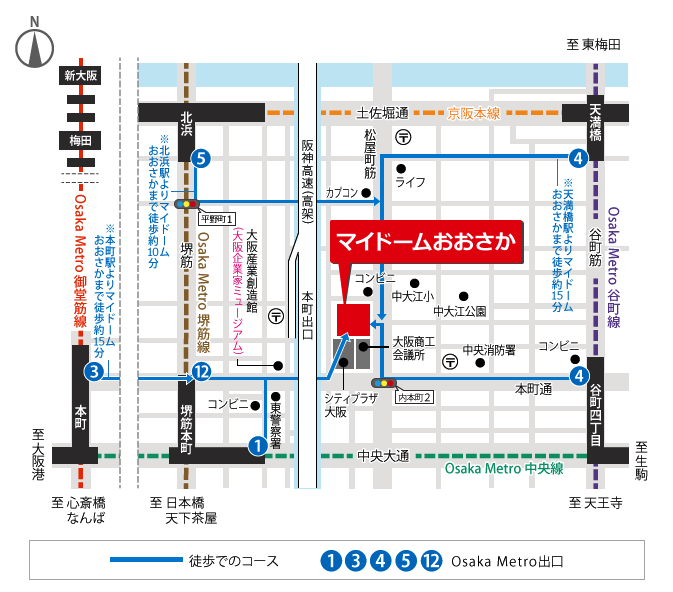 ●大阪メトロ堺筋線「堺筋本町」駅下車東へ約800ｍ、「北浜」駅下車南東へ約800ｍ●京阪「天満橋」駅、大阪メトロ谷町線「天満橋」駅下車南西に約1.1ｋｍ●大阪メトロ谷町線「谷町4丁目」駅下車西へ約650ｍ●大阪メトロ御堂筋線「本町」駅下車東へ約1.6ｋｍ